Про затвердження Програми регулювання містобудівної діяльності на 2019 рікЗ метою встановлення правових та організаційних основ містобудівної діяльності спрямованого на забезпечення сталого розвитку територій м. Боярка, з урахуванням державних, громадських та приватних інтересів, керуючись статтею 19 Конституції України, статтями 2, 5, 6, 8, 16, 17, 18, 19, 22, 23, 25, 26, 33 Закону України «Про регулювання містобудівної діяльності», статтями 2, 5, 7, 12, 14, 18, 19 Закону України «Про основи містобудування», п.п. 22, п. 1, ст. 26 Закону України «Про місцеве самоврядування в Україні», -БОЯРСЬКА МІСЬКА РАДАВ И Р І Ш И Л А:Затвердити Програму регулювання містобудівної діяльності на 2019 рік (додається).Контроль за виконанням даного рішення покласти на заступника міського голови, згідно з розподілом функціональних обов’язків та постійну депутатську комісію Боярської міської ради з питань стратегічного сталого розвитку, містобудування, архітектури, організації публічного простору, земельних відносин, охорони навколишнього середовища, зеленого будівництва та рекреаційних зон.Згідно з оригіналом:СЕКРЕТАР РАДИ                                                                   О.Г. СКРИННИК 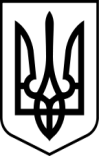 БОЯРСЬКА МІСЬКА РАДАVІІ СКЛИКАННЯчергова 53 сесія РІШЕННЯ № 53/1787від 21 грудня 2018 року                                                       м. БояркаМІСЬКИЙ ГОЛОВА                                                                                      О.О. ЗАРУБІН